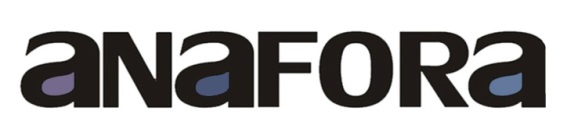 Journal of Literary StudiesJ. J. Strossmayer University of Osijek  Faculty of Humanities and Social SciencesL. Jägera 9  31000 Osijek  Croatia Phone: +385-31-494-708  E-mail: anafora@ffos.hrISSN Print: 1849-2339 / ISSN Online: 2459-5160http://www.ffos.unios.hr/anaforaInstructions to ReviewersBefore accepting to review a manuscript, please make sure that it is within your field of expertise and enquire after possible conflicts of interest. By accepting to review a manuscript, the reviewer confirms the absence of any conflict of interest between the function of a reviewer and any other professional or personal engagements. Manuscript Review FormRefereeRefereeNameAcademic RankAffiliationAddressE-mail AddressManuscript TitleReceived onManuscript length (number of words / characters with spaces), number of sections, number of tables, number of imagesYesYesNoNoNoLanguageAbstractAbstractAbstractSummarySummarySummaryKeywordsKeywordsKeywordsWorks CitedWorks CitedWorks CitedAssessment CriteriaAssessment CriteriaAssessment CriteriaAssessment CriteriaAssessment CriteriaAssessment CriteriaAssessment CriteriaAssessment CriteriaAssessment CriteriaUnacceptableUnacceptableAcceptableAcceptableAcceptableExcellentDegree of originality and interest concerning subject-matter, method, information, conclusions, etc. Degree of originality and interest concerning subject-matter, method, information, conclusions, etc. Degree of originality and interest concerning subject-matter, method, information, conclusions, etc. Relevance concerning current research in the field Relevance concerning current research in the field Relevance concerning current research in the field Knowledge of previous research on the same issue Knowledge of previous research on the same issue Knowledge of previous research on the same issue Scientific rigor and depth of analysis Scientific rigor and depth of analysis Scientific rigor and depth of analysis Accuracy in the use of concepts, methods, and terms Accuracy in the use of concepts, methods, and terms Accuracy in the use of concepts, methods, and terms Use of appropriate and updated bibliography Use of appropriate and updated bibliography Use of appropriate and updated bibliography Organization of contents Organization of contents Organization of contents Correct use of language Correct use of language Correct use of language Clarity, elegance, and conciseness of style Clarity, elegance, and conciseness of style Clarity, elegance, and conciseness of style Completeness and adequacy of the abstract / summaryCompleteness and adequacy of the abstract / summaryCompleteness and adequacy of the abstract / summaryAdherence to the MLA documentation styleAdherence to the MLA documentation styleAdherence to the MLA documentation styleGeneral AssessmentGeneral AssessmentGeneral AssessmentGeneral AssessmentGeneral AssessmentGeneral AssessmentGeneral AssessmentGeneral AssessmentGeneral AssessmentAcceptableUnacceptableUnacceptableUnacceptableAcceptable pending revisionno re-review neededAcceptable pending revisionno re-review neededAcceptable pending revisionno re-review neededAcceptable pending major revisionre-review requiredAcceptable pending major revisionre-review requiredArticle TypeArticle TypeArticle TypeArticle TypeArticle TypeArticle TypeArticle TypeArticle TypeArticle TypeOriginal research articleOriginal research articlePreliminary communicationPreliminary communicationPreliminary communicationPreliminary communicationReview paperReview paperReview paperCommentsCommentsCommentsCommentsCommentsCommentsCommentsCommentsCommentsDate Signed